BARWON SOUTH WESTTENNIS CHAMPIONSHIPS2011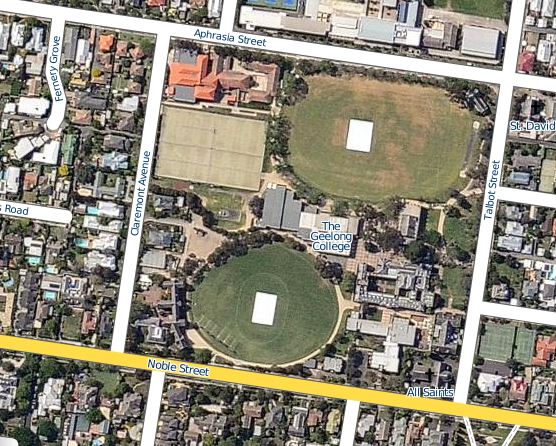 The 138 Noble St, NewtownMelways Ref: Map 451 G5Friday 25th March11am start (10.30am arrival)Structure of the Barwon South West Region Tennis ChampionshipsSportsBoys Tennis ChampionshipsGirls Tennis ChampionshipsLocation of CourtsEntrance to courts and parking off Claremont Ave, NewtownAdditional parking in Noble Street or Aphrasia StreetNearest MilkbarCnr of Aphrasia Street and Talbot Street Newtown. (200m walk)ToiletsThe toilets for boys and girls are located in the leisure centre, swimming pool.College GroundsGeelong College grounds have been specifically manicured for the purposes of the BSW Tennis Championships. It would be extremely helpful if all children ensured they picked up all their rubbish and took it with them or placed it in rubbish bins.Registration AreaThe registration for the championships will be at the tennis courts.The registration fee is $10 per player.After children have registered they are free to have a warm up.A general assembly will be called prior to the start of play at 11am.Registration will close 15 minutes prior to the commencement of the program.ParkingThere is ample street parking around the Geelong College.Structure of PlayTeams will be placed into 4 pools consisting of 3 teams each.The winning team in each pool will advance to a semi-final.The winning team in each semi-final will advance to the Grand-finalThe #1 ranked player of each team will play each other and the #2 ranked player of each team will play each other in singles matches Singles matches will play to 4 games, with a tie break at 3 all and sudden death deuce The overall winning Boys team and Girls team will proceed to Conference eventSuccessful teams will be provided with information regarding the Conference eventTimetable of Regional Championships*Exact team names will be determined when once division championships have been completed.*Exact team names will be determined once division championships have been completed.Regional FeesBSW Region will collect a fee of $10 per child payable at registration.UmpiresAll children are required to umpire themselves. Where a dispute erupts please seek the advice from the Regional Coordinator.SmokingAs we will be conducting these trials on  grounds SMOKING IF PROHIBITED AT ALL TIMES. This is the case at all School Sport Australia Sporting events.First AidTeams are required to supply their own first aid equipment and supplies.TIMEROUNDPLAYING TEAMS11am11v2      3v411.45am22v3      1v412.30pm31v3      2v41.15pmGrand FinalBoysGirlsWinner of Pool 1 v Winner of Pool 2Winner of Pool 3 v Winner of Pool 4Pool 1	Boys Tennis Teams- Court 1 &2Bellarine Division Runner Up TeamGeelong North Winning TeamWarrnambool Winning TeamColac Division Runner Up TeamPool 2 Boys Tennis Teams-Court 3 & 4Bellarine Division Winning TeamGeelong North Runner Up TeamWarrnambool Runner Up Team Colac Division Winning TeamPool 3	Girls Tennis Teams-Court 5 & 6Bellarine Division Runner Up TeamGeelong North Winning TeamWarrnambool Winning TeamColac Division Runner Up TeamPool 4 Girls Tennis Teams- Court 7 & 8Bellarine Division Winning TeamGeelong North Runner Up TeamWarrnambool Runner Up Team Colac Division Winning Team